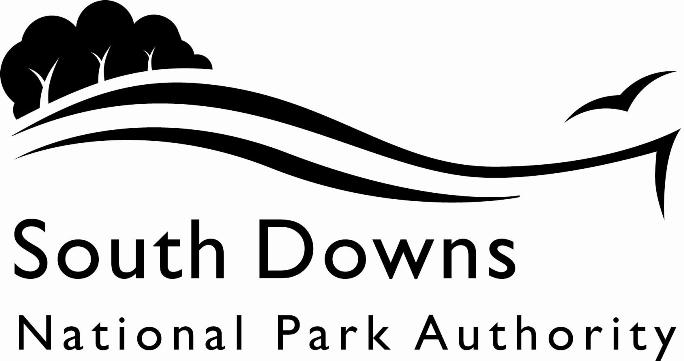 Town and Country Planning Acts 1990Planning (Listed Building and Conservation Area) Act 1990LIST OF NEW PLANNING AND OTHER APPLICATIONS, RECEIVED AND VALIDWEEKLY LIST AS AT 25 March 2024The following is a list of applications which have been made valid in the week shown above for the recovered areas within the South Downs National Park (Adur District Council, Arun District Council, Brighton & Hove Council, Mid Sussex District Council, Wealden District Council, Worthing Borough Council, county applications for East Sussex, Hampshire and West Sussex County Councils), and for all “Called In” applications for the remainder of the National Park area. These will be determined by the South Downs National Park Authority.IMPORTANT NOTE:The South Downs National Park Authority adopted the Community Infrastructure Levy Charging Schedule on 1st April 2017. Applications determined after that date will be subject to the rates set out in the Charging Schedule https://www.southdowns.gov.uk/community-infrastructure-levy/. If you have any questions, please contact CIL@southdowns.gov.uk or tel: 01730 814810.  Want to know what’s happening in the South Downs National Park? 
Sign up to our monthly newsletter to get the latest news and views delivered to your inboxwww.southdowns.gov.uk/join-the-newsletterApplicant:	Duke of Norfolk, Norfolk EstateProposal:	The Ash trees alongside the road and by the public footpath are suffering from Ash dieback. Permission is being sought to remove the Ash. A conservation mix hedge will then be planted along the outside of the wall.Location:	Farmland And Outbuildings , The Splash, Burpham, West Sussex, BN18 9REGrid Ref:	504181 108563Applicant:	Mr & Mrs PeckProposal:	A new driveway exit point and pedestrian steps.Location:	Lample House, Wepham, The Street, Burpham, West Sussex, BN18 9RAGrid Ref:	504383 108553Applicant:	Martin Withey, WHP Telecoms LtdProposal:	Notification Under The Electronic Communications Code (Conditions And Restrictions) Regulations 2003 (As Amended) To Utilise Permitted Development Rights At Hassocks Football Club, The Beacon Ground, Brighton Road, A2723, Hassocks, West Sussex, BN6 9LYLocation:	Telecommunications Mast E530150 N115050, Brighton Road, Hassocks, West Sussex, Grid Ref:	530155 115006Applicant:	Mr Gary Lee, GM & FM LEEProposal:	Erection of a steel framed agricultural buildingLocation:	Land East of, Brighton Road, Newtimber, West Sussex, Grid Ref:	527549 114195Applicant:	Mrs GRETA SCACCHIProposal:	Removal or Variation of Condition 3 of Planning Application SDNP/17/03992/HOUS.Location:	Garden Cottage, New Way Lane, Hurstpierpoint, Hassocks, West Sussex, BN6 9BBGrid Ref:	528549 114556Applicant:	Mrs Rachel KirkbyProposal:	Removal of existing conservatory and provide new single storey glazed extension to rear (north) Elevation. Conversion of existing outbuilding.Location:	The Old Rectory , Folkington Lane, Folkington, East Sussex, BN26 5SDGrid Ref:	555917 103844Applicant:	Mr Chad ChisholmProposal:	The extension of The Annexe at ground floor level; the removal of the existing roof, the creation of accommodation at first floor level through the construction of a new roof; the provision of 4.no dormers, 4no. rooflights and alterations to fenestration at ground floor level; associated external alterations; installation of air source heat pump; provision of cycle store and car parking; removal of existing shed and landscaping; in association with the use as visitor accommodation.Location:	Old School House , Folkington Lane, Folkington, East Sussex, BN26 5SDGrid Ref:	556112 103901Applicant:	Ms Theresa Tippling, Diocese of ChichesterProposal:	T1 - Cherry - crown lift low limbs up to 3 metres (by removing 2 metres approximately) and prune 3 No. branches away from house to give up to 3 metre clearance (by removing 2 metres approximately) T2 - Yew - cut back by 2 metres to give clearance to BT cables.T3 - Norway Maple - cut back by 2 metres to give clearance to BT cables.T4 - Cherry - cut back by 2 metres to give clearance to BT cables.T5 - Cherry - cut back by 2 metres to give clearance to BT cables.T6 - Tree of Heaven saplings - fell 3 No. to give clearance to property.Location:	The Vicarage , The Street, Wilmington, East Sussex, BN26 5SLGrid Ref:	554431 104353Applicant:	Jonathan Rodwell, Beechdown Arboriculture LimitedProposal:	Ash (T1) - cut down to ground level.Beech (T2) - cut down to ground level.Location:	The Grange, Church Hill, Slindon, West Sussex, BN18 0RDGrid Ref:	496173 108242Town and Country Planning Acts 1990Planning (Listed Building and Conservation Area) Act 1990LIST OF NEW PLANNING AND OTHER APPLICATIONS, RECEIVED AND VALIDWEEKLY LIST AS AT 25 March 2024The following is a list of applications which have been made valid in the week shown above. These will be determined, under an agency agreement, by Chichester District Council, unless the application is ‘Called in’ by the South Downs National Park Authority for determination. Further details regarding the agency agreement can be found on the SDNPA website at www.southdowns.gov.uk.If you require any further information please contact Chichester District Council who will be dealing with the application.IMPORTANT NOTE:The South Downs National Park Authority adopted the Community Infrastructure Levy Charging Schedule on 1st April 2017. Applications determined after that date will be subject to the rates set out in the Charging Schedule https://www.southdowns.gov.uk/community-infrastructure-levy/. If you have any questions, please contact CIL@southdowns.gov.uk or tel: 01730 814810.  Want to know what’s happening in the South Downs National Park? 
Sign up to our monthly newsletter to get the latest news and views delivered to your inboxwww.southdowns.gov.uk/join-the-newsletterApplicant:	Mr L PerryProposal:	New agricultural building.Location:	Land East of Flint Acre Farm, Bignor Park Road, Bignor, West Sussex, Grid Ref:	500235 116218Applicant:	Richard GalvaniProposal:	Reduce eastern canopy by 2m to 1 no. Oak tree (T1). Subject to 69/00457/TPO within area A1.Location:	The Orchard , 23 Midhurst Road, Fernhurst, West Sussex, GU27 3EJGrid Ref:	489620 128256Applicant:	GrosvenorProposal:	Notification of intention to reduce height by 2m and widths by 1m on 1 no. Olive tree (T1). Fell 1 no. Italian Cypress tree (T2). Location:	Goodgers Cottage , Southbrook Road, West Ashling, West Sussex, PO18 8DNGrid Ref:	481183 107434Applicant:	Adrian BurrowsProposal:	Amendments to the previously permitted dormers and roof terrace, to form new bedroom in existing habitable roof space.Location:	The Rubbing House , Town Lane, Singleton, West Sussex, PO18 0SPGrid Ref:	487062 111014Applicant:	Mr. Chris MacleanProposal:	Proposed front porch, double-storey side and rear extensions to the dwelling, removal of existing pigsty building and reconstruction of the outbuilding.Location:	16 Lower Road, East Lavant, Chichester, West Sussex, PO18 0AGGrid Ref:	486439 108546Applicant:	Mrs Sheila Cooper and Cooper, 10987575Proposal:	Coppice by 95% of 10 no. Alder trees (stems) and 1 no. Sycamore trree within Woodland, W1 subject to MI/87/00687/TPO.Location:	Land South of 3 St Johns Close, Midhurst, West Sussex, GU29 9QBGrid Ref:	488323 121076Applicant:	Mr & Mrs HicksonProposal:	Stripping and raising of side extension roof, alterations to front porch, addition of air source heat pumps and adjustments to various window sizes and locations. Demolition of existing lean-to extension.Location:	Woodside , Fyning Lane, Rogate, West Sussex, GU31 5DJGrid Ref:	481265 124404Applicant:	Mr and Mrs PatienceProposal:	Demolition of rear porch and erection of single storey extension, formation of ground floor toilet. Renewal of front door and frame, demolition of existing workshop and erection of 1 no. garden room.Location:	6 Park Terrace, Tillington, Petworth, West Sussex, GU28 9AEGrid Ref:	496231 122116Applicant:	Southern England Wines (UK) LtdProposal:	Prior notification for the demolition of 1 no. redundant storage building.Location:	Upperton Farm, Southern England Wines , Willetts Lane, Upperton, Tillington, West Sussex, GU28 0RDGrid Ref:	495654 122414Applicant:	Southern England Wines (UK) LtdProposal:	1 no. building for agricultural use, providing staff facilities and ancillary office space for the viticulture agricultural business.Location:	Upperton Farm, Southern England Wines , Willetts Lane, Upperton, Tillington, West Sussex, GU28 0RDGrid Ref:	495654 122414Applicant:	Mr Peter Crosdil, Crosdil leisureProposal:	Erection of 1 no. four-bay garage.Location:	Burdocks , Fittleworth Road, Wisborough Green, West Sussex, RH14 0HAGrid Ref:	503304 123163Applicant:	Ms Sarah KingProposal:	Proposed 1 no. new greenhouse. Rebuild existing garage substantially on the same footprint, but pivoted round to be better orientated - Variation of Conditions 2 and 3 of householder permission SDNP/22/03131/HOUS - to allow the incorporation of solar panels to be installed on the roof of the approved garage building.Location:	Old Glasshouse , Fittleworth Road, Wisborough Green, West Sussex, RH14 0HBGrid Ref:	503197 122878Applicant:	Mr & Mrs GuthProposal:	Erection of a barn for agricultural and equestrian uses at Pigeon Hill House.Location:	Pigeon Hill House , Linch Road, Redford, Woolbeding, West Sussex, GU29 0QDGrid Ref:	486820 125224Town and Country Planning Acts 1990Planning (Listed Building and Conservation Area) Act 1990LIST OF NEW PLANNING AND OTHER APPLICATIONS, RECEIVED AND VALIDWEEKLY LIST AS AT 25 March 2024The following is a list of applications which have been made valid in the week shown above. These will be determined, under an agency agreement, by East Hampshire District Council, unless the application is ‘Called in’ by the South Downs National Park Authority for determination. Further details regarding the agency agreement can be found on the SDNPA website at www.southdowns.gov.uk.If you require any further information please contact East Hampshire District Council who will be dealing with the application.IMPORTANT NOTE:The South Downs National Park Authority adopted the Community Infrastructure Levy Charging Schedule on 1st April 2017. Applications determined after that date will be subject to the rates set out in the Charging Schedule https://www.southdowns.gov.uk/community-infrastructure-levy/. If you have any questions, please contact CIL@southdowns.gov.uk or tel: 01730 814810.  Want to know what’s happening in the South Downs National Park? 
Sign up to our monthly newsletter to get the latest news and views delivered to your inboxwww.southdowns.gov.uk/join-the-newsletterApplicant:	Mr & Mrs RalphsProposal:	Proposed single-storey rear extension, pitched roof installation over existing single-storey side structure, internal alterations, and home gym/office space within the rear garden area.Location:	6 Thurstons, Binsted, Alton, Hampshire, GU34 4PDGrid Ref:	477434 141009IMPORTANT NOTE: This application is liable for Community Infrastructure Levy and associated details will require to be recorded on the Local Land Charges Register. If you require any additional information regarding this, please contact CIL@southdowns.gov.uk or tel: 01730 814810.Applicant:	Mr Malcolm PatrickProposal:	Extension to existing double garage to facilitate a triple garage and formation of a basement.Location:	22 Leydene Park, East Meon, Petersfield, Hampshire, GU32 1HFGrid Ref:	467771 119110IMPORTANT NOTE: This application is liable for Community Infrastructure Levy and associated details will require to be recorded on the Local Land Charges Register. If you require any additional information regarding this, please contact CIL@southdowns.gov.uk or tel: 01730 814810.Applicant:	Ms Bridgitte HuntProposal:	Side extension and conversion of garage to form utility and garden room.Location:	3 Riverside Close, Liss, Hampshire, GU33 7AEGrid Ref:	477515 127653IMPORTANT NOTE: This application is liable for Community Infrastructure Levy and associated details will require to be recorded on the Local Land Charges Register. If you require any additional information regarding this, please contact CIL@southdowns.gov.uk or tel: 01730 814810.Applicant:	Nicola GrahamProposal:	Proposed loft conversion, air conditioning unit and all associated works.Location:	2 Marden Way, Petersfield, Hampshire, GU31 4PWGrid Ref:	475393 123334IMPORTANT NOTE: This application is liable for Community Infrastructure Levy and associated details will require to be recorded on the Local Land Charges Register. If you require any additional information regarding this, please contact CIL@southdowns.gov.uk or tel: 01730 814810.Applicant:	Mr George Graver and Mrs Amy Graver, c/o David Graver Lettings c/o Mr Graham PrettyProposal:	Retention of First Floor for use as 1(No.)1 -bed Flat and 1 (No.) 2-bed flat.Location:	Ingoldsby House , 22 High Street, Petersfield, Hampshire, GU32 3JLGrid Ref:	474797 123263Applicant:	Mr G GraverProposal:	T1 Oak- Remove most of the upper crown retaining the lower stem. See photographs for approximate pruning points. Reduce from 22 m to approximately 12 m. Reduce spread from approximately 13 m to no less than 6 m. Reason: to reduce risk of harm arising from failure onto dwelling. T2 Oak - Remove tree and replace with 1No. English Oak of 12-14cm girth in a similar location.Reason:  to manage what is currently an unacceptable risk of harm arising from the failure of the tree onto the adjacent commercial premises.Location:	The Oaks , Durford Road, Petersfield, Hampshire, GU31 4EZGrid Ref:	476708 123215Applicant:	Mr J StockingsProposal:	Construction of chimney to south elevation, first floor canopy extension to front elevation following demolition of porch and first floor balcony and reinstating original windows to south elevation.Location:	33 Pulens Lane, Petersfield, Hampshire, GU31 4BZGrid Ref:	475856 124027IMPORTANT NOTE: This application is liable for Community Infrastructure Levy and associated details will require to be recorded on the Local Land Charges Register. If you require any additional information regarding this, please contact CIL@southdowns.gov.uk or tel: 01730 814810.Applicant:	Mrs Katherine MacdonaldProposal:	Retrospective permission for a boundary fence, shed and greenhouse (amended description).Location:	Three Candovers , Wick Hill Hanger, Hartley Mauditt, Alton, Hampshire, GU34 3BPGrid Ref:	475573 135786IMPORTANT NOTE: This application is liable for Community Infrastructure Levy and associated details will require to be recorded on the Local Land Charges Register. If you require any additional information regarding this, please contact CIL@southdowns.gov.uk or tel: 01730 814810.Town and Country Planning Acts 1990Planning (Listed Building and Conservation Area) Act 1990LIST OF NEW PLANNING AND OTHER APPLICATIONS, RECEIVED AND VALIDWEEKLY LIST AS AT 25 March 2024The following is a list of applications which have been made valid in the week shown above. These will be determined, under an agency agreement, by Horsham District Council, unless the application is ‘Called in’ by the South Downs National Park Authority for determination. Further details regarding the agency agreement can be found on the SDNPA website at www.southdowns.gov.uk.If you require any further information please contact Horsham District Council who will be dealing with the application.IMPORTANT NOTE:The South Downs National Park Authority adopted the Community Infrastructure Levy Charging Schedule on 1st April 2017. Applications determined after that date will be subject to the rates set out in the Charging Schedule https://www.southdowns.gov.uk/community-infrastructure-levy/. If you have any questions, please contact CIL@southdowns.gov.uk or tel: 01730 814810.  Want to know what’s happening in the South Downs National Park? 
Sign up to our monthly newsletter to get the latest news and views delivered to your inboxwww.southdowns.gov.uk/join-the-newsletterApplicant:	VIGNESHWARAN UMAPATHI, OpenreachProposal:	Intention to install fixed line broadband electronic communications apparatus under Regulation 5, detailed as 1 X 9M LIGHT POLE AND at the above locationLocation:	R/O 3 Charlton Court Cottages, Mouse Lane, Steyning, West Sussex, BN44 3DFGrid Ref:	516853 111732Applicant:	Ms Paula NewmanProposal:	Erection of a single storey extension to the existing agricultural workers dwellingLocation:	Swipes Farm, The Street, Washington, Pulborough, West Sussex, RH20 4ATGrid Ref:	510996 113057Town and Country Planning Acts 1990Planning (Listed Building and Conservation Area) Act 1990LIST OF NEW PLANNING AND OTHER APPLICATIONS, RECEIVED AND VALIDWEEKLY LIST AS AT 25 March 2024The following is a list of applications in the area of Lewes and Eastbourne Districts which have been made valid in the week shown above. These will be determined, under an agency agreement, by Lewes District Council, unless the application is ‘Called in’ by the South Downs National Park Authority for determination. Further details regarding the agency agreement can be found on the SDNPA website at www.southdowns.gov.uk.If you require any further information please contact Lewes District Council who will be dealing with the application.IMPORTANT NOTE:The South Downs National Park Authority adopted the Community Infrastructure Levy Charging Schedule on 1st April 2017. Applications determined after that date will be subject to the rates set out in the Charging Schedule https://www.southdowns.gov.uk/community-infrastructure-levy/. If you have any questions, please contact CIL@southdowns.gov.uk or tel: 01730 814810.  Want to know what’s happening in the South Downs National Park? 
Sign up to our monthly newsletter to get the latest news and views delivered to your inboxwww.southdowns.gov.uk/join-the-newsletterApplicant:	Nationwide Building SocietyProposal:	Replacement of 1no Projecting signage with new 500mm, painting existing projecting sign brackets blue. Replacement of 1no fascia and 1no logo with 1no new blue fascia & 1no New 290mm logo Replacement of 1no ATM surround and decals with new, replacement of signage with new, removal of one way arrow from wall and instead installed on pavementLocation:	59 High Street, Lewes, East Sussex, BN7 1TGGrid Ref:	541507 110053Applicant:	Mr D Rankin, Lewes Little TheatreProposal:	T1 - Birch - Reduce canopy by 3m and thin by 20%Location:	Lewes Little Theatre , Lancaster Street, Lewes, East Sussex, BN7 2PXGrid Ref:	541591 110424Applicant:	A CahillProposal:	Partial conversion of integral garage; addition of 1no. rooflight to ground floor roof at front elevation, sliding doors to rear and glass door to side elevation; alterations to fenestration at all elevations; and recladding of front and rear elevation at first floorLocation:	2B King Henrys Road, Lewes, East Sussex, BN7 1BTGrid Ref:	541027 110423Applicant:	Mrs K Kennedy-BleeProposal:	Two-storey side extension, single storey rear extension and addition of 1no. rooflight at rear elevationLocation:	15 Delaware Road, Lewes, BN7 1LDGrid Ref:	540327 109630Town and Country Planning Acts 1990Planning (Listed Building and Conservation Area) Act 1990LIST OF NEW PLANNING AND OTHER APPLICATIONS, RECEIVED AND VALIDWEEKLY LIST AS AT 25 March 2024The following is a list of applications which have been made valid in the week shown above. These will be determined, under an agency agreement, by Winchester District Council, unless the application is ‘called in’ by the South Downs National Park Authority for determination. Further details regarding the agency agreement can be found on the SDNPA website at www.southdowns.gov.uk.If you require any further information please contact Winchester District Council who will be dealing with the application.IMPORTANT NOTE:The South Downs National Park Authority adopted the Community Infrastructure Levy Charging Schedule on 1st April 2017. Applications determined after that date will be subject to the rates set out in the Charging Schedule https://www.southdowns.gov.uk/community-infrastructure-levy/. If you have any questions, please contact CIL@southdowns.gov.uk or tel: 01730 814810.  Want to know what’s happening in the South Downs National Park? 
Sign up to our monthly newsletter to get the latest news and views delivered to your inboxwww.southdowns.gov.uk/join-the-newsletterApplicant:	mr and mrs J REILLYProposal:	Change of use from grazing paddock to a 40m x 20m all weather surface riding arenaLocation:	Fox Corner , Midlington Road, Droxford, Hampshire, SO32 3PDGrid Ref:	460525 117218Applicant:	Ms Vanessa BeasleyProposal:	Two Storey Side & Rear Extensions. New Driveway Access.Location:	4 Stewarts Green, Hambledon, Hampshire, PO7 4SUGrid Ref:	464284 115071Applicant:	Mr & Mrs GillProposal:	Conversion and extension of existing garage to create carport and gymLocation:	Abbey Lodge , Rectory Lane, Itchen Abbas, Hampshire, SO21 1BNGrid Ref:	454244 133089Applicant:	Mr Neil ArmitageProposal:	Enlarging an existing single storey extension.Location:	Corner Green , Droxford Road, Swanmore, Hampshire, SO32 2PYGrid Ref:	458272 116148Applicant:	Mr and Mrs SwanProposal:	Garden room outbuilding to side gardenLocation:	Twyford Cottage , High Street, Twyford, Hampshire, SO21 1RFGrid Ref:	448091 124548Applicant:	Proposal:	Mature Lime tree to crown reduce by 3mLocation:	9 The Crescent, Twyford, Hampshire, SO21 1NLGrid Ref:	448016 124650Applicant:	Proposal:	Mature Lime tree to crown reduce by 3mLocation:	9 The Crescent, Twyford, Hampshire, SO21 1NLGrid Ref:	448016 124650Applicant:	Proposal:	G1 group of 8 Sycamore trees to be felled to ground level due to recent damage to the neighbouring property, all are large and within reach of the adjacent properties causing a danger to life and property. Once felled stumps are to be left for regeneration.G1 group of 8 Sycamore trees to be felled to ground level due to recent damage to the neighbouring property, all are large and within reach of the adjacent properties causing a danger to life and property. Once felled stumps are to be left for regeneration.Location:	West Meon House, Station Road, West Meon, Hampshire, GU32 1JGGrid Ref:	464125 123859SDNPA (Arun District area)SDNPA (Arun District area)SDNPA (Arun District area)SDNPA (Arun District area)Team: SDNPA Western Area TeamTeam: SDNPA Western Area TeamTeam: SDNPA Western Area TeamTeam: SDNPA Western Area TeamParish:Burpham Parish CouncilWard:Arundel WardCase No:SDNP/24/01089/TCASDNP/24/01089/TCASDNP/24/01089/TCAType:Tree in a Conservation AreaTree in a Conservation AreaTree in a Conservation AreaDate Valid:18 March 2024Decision due:29 April 2024Case Officer:Karen WoodenKaren WoodenKaren WoodenSDNPA (Arun District area)SDNPA (Arun District area)SDNPA (Arun District area)SDNPA (Arun District area)Team: SDNPA Western Area TeamTeam: SDNPA Western Area TeamTeam: SDNPA Western Area TeamTeam: SDNPA Western Area TeamParish:Burpham Parish CouncilWard:Arundel WardCase No:SDNP/24/01163/HOUSSDNP/24/01163/HOUSSDNP/24/01163/HOUSType:HouseholderHouseholderHouseholderDate Valid:20 March 2024Decision due:15 May 2024Case Officer:Karen WoodenKaren WoodenKaren WoodenSDNPA (Mid Sussex District area)SDNPA (Mid Sussex District area)SDNPA (Mid Sussex District area)SDNPA (Mid Sussex District area)Team: SDNPA Eastern Area TeamTeam: SDNPA Eastern Area TeamTeam: SDNPA Eastern Area TeamTeam: SDNPA Eastern Area TeamParish:Hassocks Parish CouncilWard:Hassocks WardCase No:SDNP/24/01250/PNTELSDNP/24/01250/PNTELSDNP/24/01250/PNTELType:Prior Notification Telecoms (28 day)Prior Notification Telecoms (28 day)Prior Notification Telecoms (28 day)Date Valid:21 March 2024Decision due:18 April 2024Case Officer:Samuel BethwaiteSamuel BethwaiteSamuel BethwaiteSDNPA (Mid Sussex District area)SDNPA (Mid Sussex District area)SDNPA (Mid Sussex District area)SDNPA (Mid Sussex District area)Team: SDNPA Eastern Area TeamTeam: SDNPA Eastern Area TeamTeam: SDNPA Eastern Area TeamTeam: SDNPA Eastern Area TeamParish:Hurstpierpoint and Sayers Common ParishWard:Hurstpierpoint And Downs WardCase No:SDNP/24/01009/APNBSDNP/24/01009/APNBSDNP/24/01009/APNBType:Agricultural Prior Notification BuildingAgricultural Prior Notification BuildingAgricultural Prior Notification BuildingDate Valid:18 March 2024Decision due:14 April 2024Case Officer:Sam WhitehouseSam WhitehouseSam WhitehouseSDNPA (Mid Sussex District area)SDNPA (Mid Sussex District area)SDNPA (Mid Sussex District area)SDNPA (Mid Sussex District area)Team: SDNPA Eastern Area TeamTeam: SDNPA Eastern Area TeamTeam: SDNPA Eastern Area TeamTeam: SDNPA Eastern Area TeamParish:Hurstpierpoint and Sayers Common ParishWard:Hurstpierpoint And Downs WardCase No:SDNP/24/01035/CNDSDNP/24/01035/CNDSDNP/24/01035/CNDType:Removal or Variation of a ConditionRemoval or Variation of a ConditionRemoval or Variation of a ConditionDate Valid:25 March 2024Decision due:20 May 2024Case Officer:Sam WhitehouseSam WhitehouseSam WhitehouseSDNPA (Wealden District area)SDNPA (Wealden District area)SDNPA (Wealden District area)SDNPA (Wealden District area)Team: SDNPA Eastern Area TeamTeam: SDNPA Eastern Area TeamTeam: SDNPA Eastern Area TeamTeam: SDNPA Eastern Area TeamParish:Long Man Parish CouncilWard:East Dean WardCase No:SDNP/24/01052/LISSDNP/24/01052/LISSDNP/24/01052/LISType:Listed BuildingListed BuildingListed BuildingDate Valid:13 March 2024Decision due:8 May 2024Case Officer:Sam WhitehouseSam WhitehouseSam WhitehouseSDNPA (Wealden District area)SDNPA (Wealden District area)SDNPA (Wealden District area)SDNPA (Wealden District area)Team: SDNPA Eastern Area TeamTeam: SDNPA Eastern Area TeamTeam: SDNPA Eastern Area TeamTeam: SDNPA Eastern Area TeamParish:Long Man Parish CouncilWard:East Dean WardCase No:SDNP/24/01117/FULSDNP/24/01117/FULSDNP/24/01117/FULType:Full ApplicationFull ApplicationFull ApplicationDate Valid:18 March 2024Decision due:13 May 2024Case Officer:Samuel BethwaiteSamuel BethwaiteSamuel BethwaiteSDNPA (Wealden District area)SDNPA (Wealden District area)SDNPA (Wealden District area)SDNPA (Wealden District area)Team: SDNPA Eastern Area TeamTeam: SDNPA Eastern Area TeamTeam: SDNPA Eastern Area TeamTeam: SDNPA Eastern Area TeamParish:Long Man Parish CouncilWard:East Dean WardCase No:SDNP/24/01201/TCASDNP/24/01201/TCASDNP/24/01201/TCAType:Tree in a Conservation AreaTree in a Conservation AreaTree in a Conservation AreaDate Valid:21 March 2024Decision due:2 May 2024Case Officer:Sam WhitehouseSam WhitehouseSam WhitehouseSDNPA (Arun District area)SDNPA (Arun District area)SDNPA (Arun District area)SDNPA (Arun District area)Team: SDNPA Western Area TeamTeam: SDNPA Western Area TeamTeam: SDNPA Western Area TeamTeam: SDNPA Western Area TeamParish:Slindon Parish CouncilWard:Walberton WardCase No:SDNP/24/01186/TCASDNP/24/01186/TCASDNP/24/01186/TCAType:Tree in a Conservation AreaTree in a Conservation AreaTree in a Conservation AreaDate Valid:19 March 2024Decision due:30 April 2024Case Officer:Karen WoodenKaren WoodenKaren WoodenChichester District CouncilChichester District CouncilChichester District CouncilChichester District CouncilTeam: Chichester DC DM teamTeam: Chichester DC DM teamTeam: Chichester DC DM teamTeam: Chichester DC DM teamParish:Bury Parish CouncilWard:Fittleworth Ward CHCase No:SDNP/24/01121/APNBSDNP/24/01121/APNBSDNP/24/01121/APNBType:Agricultural Prior Notification BuildingAgricultural Prior Notification BuildingAgricultural Prior Notification BuildingDate Valid:18 March 2024Decision due:14 April 2024Case Officer:Beverly StubbingtonBeverly StubbingtonBeverly StubbingtonChichester District CouncilChichester District CouncilChichester District CouncilChichester District CouncilTeam: Chichester DC DM teamTeam: Chichester DC DM teamTeam: Chichester DC DM teamTeam: Chichester DC DM teamParish:Fernhurst Parish CouncilWard:Fernhurst Ward CHCase No:SDNP/24/01113/TPOSDNP/24/01113/TPOSDNP/24/01113/TPOType:Tree Preservation OrderTree Preservation OrderTree Preservation OrderDate Valid:15 March 2024Decision due:10 May 2024Case Officer:Henry WhitbyHenry WhitbyHenry WhitbyChichester District CouncilChichester District CouncilChichester District CouncilChichester District CouncilTeam: Chichester DC DM teamTeam: Chichester DC DM teamTeam: Chichester DC DM teamTeam: Chichester DC DM teamParish:Funtington Parish CouncilWard:Lavant Ward CHCase No:SDNP/24/01032/TCASDNP/24/01032/TCASDNP/24/01032/TCAType:Tree in a Conservation AreaTree in a Conservation AreaTree in a Conservation AreaDate Valid:18 March 2024Decision due:29 April 2024Case Officer:Henry WhitbyHenry WhitbyHenry WhitbyChichester District CouncilChichester District CouncilChichester District CouncilChichester District CouncilTeam: Chichester DC DM teamTeam: Chichester DC DM teamTeam: Chichester DC DM teamTeam: Chichester DC DM teamParish:Lavant Parish CouncilWard:Lavant Ward CHCase No:SDNP/24/00771/HOUSSDNP/24/00771/HOUSSDNP/24/00771/HOUSType:HouseholderHouseholderHouseholderDate Valid:19 March 2024Decision due:14 May 2024Case Officer:Beverly StubbingtonBeverly StubbingtonBeverly StubbingtonChichester District CouncilChichester District CouncilChichester District CouncilChichester District CouncilTeam: Chichester DC DM teamTeam: Chichester DC DM teamTeam: Chichester DC DM teamTeam: Chichester DC DM teamParish:Lavant Parish CouncilWard:Lavant Ward CHCase No:SDNP/24/01095/HOUSSDNP/24/01095/HOUSSDNP/24/01095/HOUSType:HouseholderHouseholderHouseholderDate Valid:14 March 2024Decision due:9 May 2024Case Officer:Jemma FranklandJemma FranklandJemma FranklandChichester District CouncilChichester District CouncilChichester District CouncilChichester District CouncilTeam: Chichester DC DM teamTeam: Chichester DC DM teamTeam: Chichester DC DM teamTeam: Chichester DC DM teamParish:Midhurst Town CouncilWard:Midhurst Ward CHCase No:SDNP/24/00925/TPOSDNP/24/00925/TPOSDNP/24/00925/TPOType:Tree Preservation OrderTree Preservation OrderTree Preservation OrderDate Valid:12 March 2024Decision due:7 May 2024Case Officer:Henry WhitbyHenry WhitbyHenry WhitbyChichester District CouncilChichester District CouncilChichester District CouncilChichester District CouncilTeam: Chichester DC DM teamTeam: Chichester DC DM teamTeam: Chichester DC DM teamTeam: Chichester DC DM teamParish:Rogate Parish CouncilWard:Harting Ward CHCase No:SDNP/24/00585/HOUSSDNP/24/00585/HOUSSDNP/24/00585/HOUSType:HouseholderHouseholderHouseholderDate Valid:12 March 2024Decision due:7 May 2024Case Officer:Louise KentLouise KentLouise KentChichester District CouncilChichester District CouncilChichester District CouncilChichester District CouncilTeam: Chichester DC DM teamTeam: Chichester DC DM teamTeam: Chichester DC DM teamTeam: Chichester DC DM teamParish:Tillington Parish CouncilWard:Petworth Ward CHCase No:SDNP/24/00764/LISSDNP/24/00764/LISSDNP/24/00764/LISType:Listed BuildingListed BuildingListed BuildingDate Valid:11 March 2024Decision due:6 May 2024Case Officer:Jemma FranklandJemma FranklandJemma FranklandChichester District CouncilChichester District CouncilChichester District CouncilChichester District CouncilTeam: Chichester DC DM teamTeam: Chichester DC DM teamTeam: Chichester DC DM teamTeam: Chichester DC DM teamParish:Tillington Parish CouncilWard:Petworth Ward CHCase No:SDNP/24/01072/APNDEMSDNP/24/01072/APNDEMSDNP/24/01072/APNDEMType:Prior Notification - DemolitionPrior Notification - DemolitionPrior Notification - DemolitionDate Valid:13 March 2024Decision due:10 April 2024Case Officer:Jemma FranklandJemma FranklandJemma FranklandChichester District CouncilChichester District CouncilChichester District CouncilChichester District CouncilTeam: Chichester DC DM teamTeam: Chichester DC DM teamTeam: Chichester DC DM teamTeam: Chichester DC DM teamParish:Tillington Parish CouncilWard:Petworth Ward CHCase No:SDNP/24/01073/APNBSDNP/24/01073/APNBSDNP/24/01073/APNBType:Agricultural Prior Notification BuildingAgricultural Prior Notification BuildingAgricultural Prior Notification BuildingDate Valid:13 March 2024Decision due:9 April 2024Case Officer:Jemma FranklandJemma FranklandJemma FranklandChichester District CouncilChichester District CouncilChichester District CouncilChichester District CouncilTeam: Chichester DC DM teamTeam: Chichester DC DM teamTeam: Chichester DC DM teamTeam: Chichester DC DM teamParish:Wisborough Green Parish CouncilWard:Loxwood Ward CHCase No:SDNP/24/00482/HOUSSDNP/24/00482/HOUSSDNP/24/00482/HOUSType:HouseholderHouseholderHouseholderDate Valid:15 March 2024Decision due:10 May 2024Case Officer:Lauren CrippsLauren CrippsLauren CrippsChichester District CouncilChichester District CouncilChichester District CouncilChichester District CouncilTeam: Chichester DC DM teamTeam: Chichester DC DM teamTeam: Chichester DC DM teamTeam: Chichester DC DM teamParish:Wisborough Green Parish CouncilWard:Loxwood Ward CHCase No:SDNP/24/00974/CNDSDNP/24/00974/CNDSDNP/24/00974/CNDType:Removal or Variation of a ConditionRemoval or Variation of a ConditionRemoval or Variation of a ConditionDate Valid:18 March 2024Decision due:13 May 2024Case Officer:Lauren CrippsLauren CrippsLauren CrippsChichester District CouncilChichester District CouncilChichester District CouncilChichester District CouncilTeam: Chichester DC DM teamTeam: Chichester DC DM teamTeam: Chichester DC DM teamTeam: Chichester DC DM teamParish:Woolbeding With Redford Parish CouncilWard:Midhurst Ward CHCase No:SDNP/24/01131/FULSDNP/24/01131/FULSDNP/24/01131/FULType:Full ApplicationFull ApplicationFull ApplicationDate Valid:18 March 2024Decision due:13 May 2024Case Officer:Louise KentLouise KentLouise KentEast Hampshire District CouncilEast Hampshire District CouncilEast Hampshire District CouncilEast Hampshire District CouncilTeam: East Hants DM teamTeam: East Hants DM teamTeam: East Hants DM teamTeam: East Hants DM teamParish:Binsted Parish CouncilWard:Binsted, Bentley & Selborne WardCase No:SDNP/24/00934/HOUSSDNP/24/00934/HOUSSDNP/24/00934/HOUSType:HouseholderHouseholderHouseholderDate Valid:13 March 2024Decision due:8 May 2024Case Officer:Susie BlackwoodSusie BlackwoodSusie BlackwoodEast Hampshire District CouncilEast Hampshire District CouncilEast Hampshire District CouncilEast Hampshire District CouncilTeam: East Hants DM teamTeam: East Hants DM teamTeam: East Hants DM teamTeam: East Hants DM teamParish:East Meon Parish CouncilWard:Buriton & East Meon WardCase No:SDNP/24/00863/HOUSSDNP/24/00863/HOUSSDNP/24/00863/HOUSType:HouseholderHouseholderHouseholderDate Valid:15 March 2024Decision due:10 May 2024Case Officer:Ashton CarruthersAshton CarruthersAshton CarruthersEast Hampshire District CouncilEast Hampshire District CouncilEast Hampshire District CouncilEast Hampshire District CouncilTeam: East Hants DM teamTeam: East Hants DM teamTeam: East Hants DM teamTeam: East Hants DM teamParish:Liss Parish CouncilWard:Liss WardCase No:SDNP/24/00943/HOUSSDNP/24/00943/HOUSSDNP/24/00943/HOUSType:HouseholderHouseholderHouseholderDate Valid:18 March 2024Decision due:13 May 2024Case Officer:Andrew Runciman (EX SDNPA)Andrew Runciman (EX SDNPA)Andrew Runciman (EX SDNPA)East Hampshire District CouncilEast Hampshire District CouncilEast Hampshire District CouncilEast Hampshire District CouncilTeam: East Hants DM teamTeam: East Hants DM teamTeam: East Hants DM teamTeam: East Hants DM teamParish:Petersfield Town CouncilWard:Petersfield St Peter's WardCase No:SDNP/24/00862/HOUSSDNP/24/00862/HOUSSDNP/24/00862/HOUSType:HouseholderHouseholderHouseholderDate Valid:19 March 2024Decision due:14 May 2024Case Officer:Bernie BeckettBernie BeckettBernie BeckettEast Hampshire District CouncilEast Hampshire District CouncilEast Hampshire District CouncilEast Hampshire District CouncilTeam: East Hants DM teamTeam: East Hants DM teamTeam: East Hants DM teamTeam: East Hants DM teamParish:Petersfield Town CouncilWard:Petersfield St Peter's WardCase No:SDNP/24/00968/FULSDNP/24/00968/FULSDNP/24/00968/FULType:Full ApplicationFull ApplicationFull ApplicationDate Valid:18 March 2024Decision due:13 May 2024Case Officer:Richard NattRichard NattRichard NattEast Hampshire District CouncilEast Hampshire District CouncilEast Hampshire District CouncilEast Hampshire District CouncilTeam: East Hants DM teamTeam: East Hants DM teamTeam: East Hants DM teamTeam: East Hants DM teamParish:Petersfield Town CouncilWard:Petersfield Heath WardCase No:SDNP/24/01070/TPOSDNP/24/01070/TPOSDNP/24/01070/TPOType:Tree Preservation OrderTree Preservation OrderTree Preservation OrderDate Valid:13 March 2024Decision due:8 May 2024Case Officer:Adele PoultonAdele PoultonAdele PoultonEast Hampshire District CouncilEast Hampshire District CouncilEast Hampshire District CouncilEast Hampshire District CouncilTeam: East Hants DM teamTeam: East Hants DM teamTeam: East Hants DM teamTeam: East Hants DM teamParish:Sheet Parish CouncilWard:Froxfield, Sheet & Steep WardCase No:SDNP/24/00941/HOUSSDNP/24/00941/HOUSSDNP/24/00941/HOUSType:HouseholderHouseholderHouseholderDate Valid:18 March 2024Decision due:13 May 2024Case Officer:Alex RansomAlex RansomAlex RansomEast Hampshire District CouncilEast Hampshire District CouncilEast Hampshire District CouncilEast Hampshire District CouncilTeam: East Hants DM teamTeam: East Hants DM teamTeam: East Hants DM teamTeam: East Hants DM teamParish:Worldham Parish CouncilWard:Binsted, Bentley & Selborne WardCase No:SDNP/24/00956/HOUSSDNP/24/00956/HOUSSDNP/24/00956/HOUSType:HouseholderHouseholderHouseholderDate Valid:14 March 2024Decision due:9 May 2024Case Officer:Susie BlackwoodSusie BlackwoodSusie BlackwoodHorsham District CouncilHorsham District CouncilHorsham District CouncilHorsham District CouncilTeam: Horsham DC DM teamTeam: Horsham DC DM teamTeam: Horsham DC DM teamTeam: Horsham DC DM teamParish:Steyning Parish CouncilWard:Steyning and AshurstCase No:SDNP/24/01258/PNTELSDNP/24/01258/PNTELSDNP/24/01258/PNTELType:Prior Notification Telecoms (28 day)Prior Notification Telecoms (28 day)Prior Notification Telecoms (28 day)Date Valid:13 March 2024Decision due:10 April 2024Case Officer:Horsham District CouncilHorsham District CouncilHorsham District CouncilHorsham District CouncilTeam: Horsham DC DM teamTeam: Horsham DC DM teamTeam: Horsham DC DM teamTeam: Horsham DC DM teamParish:Washington Parish CouncilWard:Storrington and Washington WardCase No:SDNP/24/01021/HOUSSDNP/24/01021/HOUSSDNP/24/01021/HOUSType:HouseholderHouseholderHouseholderDate Valid:19 March 2024Decision due:14 May 2024Case Officer:Halima ChowdhuryHalima ChowdhuryHalima ChowdhuryLewes and Eastbourne CouncilsLewes and Eastbourne CouncilsLewes and Eastbourne CouncilsLewes and Eastbourne CouncilsTeam: Lewes DC North TeamTeam: Lewes DC North TeamTeam: Lewes DC North TeamTeam: Lewes DC North TeamParish:Lewes Town CouncilWard:Lewes Priory WardCase No:SDNP/24/01062/ADVSDNP/24/01062/ADVSDNP/24/01062/ADVType:Application to Display AdvertsApplication to Display AdvertsApplication to Display AdvertsDate Valid:13 March 2024Decision due:8 May 2024Case Officer:Chris WrightChris WrightChris WrightLewes and Eastbourne CouncilsLewes and Eastbourne CouncilsLewes and Eastbourne CouncilsLewes and Eastbourne CouncilsTeam: Lewes DC North TeamTeam: Lewes DC North TeamTeam: Lewes DC North TeamTeam: Lewes DC North TeamParish:Lewes Town CouncilWard:Lewes Castle WardCase No:SDNP/24/01118/TCASDNP/24/01118/TCASDNP/24/01118/TCAType:Tree in a Conservation AreaTree in a Conservation AreaTree in a Conservation AreaDate Valid:18 March 2024Decision due:29 April 2024Case Officer:Mark PullenMark PullenMark PullenLewes and Eastbourne CouncilsLewes and Eastbourne CouncilsLewes and Eastbourne CouncilsLewes and Eastbourne CouncilsTeam: Lewes-Eastbourne DM teamTeam: Lewes-Eastbourne DM teamTeam: Lewes-Eastbourne DM teamTeam: Lewes-Eastbourne DM teamParish:Lewes Town CouncilWard:Lewes Castle WardCase No:SDNP/24/01135/HOUSSDNP/24/01135/HOUSSDNP/24/01135/HOUSType:HouseholderHouseholderHouseholderDate Valid:19 March 2024Decision due:14 May 2024Case Officer:Robin HirschfeldRobin HirschfeldRobin HirschfeldLewes and Eastbourne CouncilsLewes and Eastbourne CouncilsLewes and Eastbourne CouncilsLewes and Eastbourne CouncilsTeam: Lewes DC North TeamTeam: Lewes DC North TeamTeam: Lewes DC North TeamTeam: Lewes DC North TeamParish:Lewes Town CouncilWard:Lewes Priory WardCase No:SDNP/24/01147/HOUSSDNP/24/01147/HOUSSDNP/24/01147/HOUSType:HouseholderHouseholderHouseholderDate Valid:19 March 2024Decision due:14 May 2024Case Officer:Chris WrightChris WrightChris WrightWinchester City CouncilWinchester City CouncilWinchester City CouncilWinchester City CouncilTeam: Winchester CC North teamTeam: Winchester CC North teamTeam: Winchester CC North teamTeam: Winchester CC North teamParish:Droxford Parish CouncilWard:Central Meon Valley WardCase No:SDNP/24/01136/FULSDNP/24/01136/FULSDNP/24/01136/FULType:Full ApplicationFull ApplicationFull ApplicationDate Valid:19 March 2024Decision due:14 May 2024Case Officer:Drew BlackmanDrew BlackmanDrew BlackmanWinchester City CouncilWinchester City CouncilWinchester City CouncilWinchester City CouncilTeam: Winchester CC SDNPA teamTeam: Winchester CC SDNPA teamTeam: Winchester CC SDNPA teamTeam: Winchester CC SDNPA teamParish:Hambledon Parish CouncilWard:Central Meon Valley WardCase No:SDNP/24/01153/HOUSSDNP/24/01153/HOUSSDNP/24/01153/HOUSType:HouseholderHouseholderHouseholderDate Valid:19 March 2024Decision due:14 May 2024Case Officer:Mrs Natasha UnsworthMrs Natasha UnsworthMrs Natasha UnsworthWinchester City CouncilWinchester City CouncilWinchester City CouncilWinchester City CouncilTeam: Winchester CC SDNPA teamTeam: Winchester CC SDNPA teamTeam: Winchester CC SDNPA teamTeam: Winchester CC SDNPA teamParish:Itchen Valley Parish CouncilWard:Alresford & Itchen Valley WardCase No:SDNP/24/01180/HOUSSDNP/24/01180/HOUSSDNP/24/01180/HOUSType:HouseholderHouseholderHouseholderDate Valid:20 March 2024Decision due:15 May 2024Case Officer:Finn HufferFinn HufferFinn HufferWinchester City CouncilWinchester City CouncilWinchester City CouncilWinchester City CouncilTeam: Winchester CC SDNPA teamTeam: Winchester CC SDNPA teamTeam: Winchester CC SDNPA teamTeam: Winchester CC SDNPA teamParish:Swanmore Parish CouncilWard:Central Meon Valley WardCase No:SDNP/24/01159/HOUSSDNP/24/01159/HOUSSDNP/24/01159/HOUSType:HouseholderHouseholderHouseholderDate Valid:19 March 2024Decision due:14 May 2024Case Officer:Finn HufferFinn HufferFinn HufferWinchester City CouncilWinchester City CouncilWinchester City CouncilWinchester City CouncilTeam: Winchester CC SDNPA teamTeam: Winchester CC SDNPA teamTeam: Winchester CC SDNPA teamTeam: Winchester CC SDNPA teamParish:Twyford Parish CouncilWard:Colden Common And Twyford WardCase No:SDNP/24/01157/HOUSSDNP/24/01157/HOUSSDNP/24/01157/HOUSType:HouseholderHouseholderHouseholderDate Valid:19 March 2024Decision due:14 May 2024Case Officer:Finn HufferFinn HufferFinn HufferWinchester City CouncilWinchester City CouncilWinchester City CouncilWinchester City CouncilTeam: Winchester CC SDNPA teamTeam: Winchester CC SDNPA teamTeam: Winchester CC SDNPA teamTeam: Winchester CC SDNPA teamParish:Twyford Parish CouncilWard:Colden Common And Twyford WardCase No:SDNP/24/01253/TCASDNP/24/01253/TCASDNP/24/01253/TCAType:Tree in a Conservation AreaTree in a Conservation AreaTree in a Conservation AreaDate Valid:25 March 2024Decision due:6 May 2024Case Officer:John BartlettJohn BartlettJohn BartlettWinchester City CouncilWinchester City CouncilWinchester City CouncilWinchester City CouncilTeam: Winchester CC SDNPA teamTeam: Winchester CC SDNPA teamTeam: Winchester CC SDNPA teamTeam: Winchester CC SDNPA teamParish:Twyford Parish CouncilWard:Colden Common And Twyford WardCase No:SDNP/24/01254/TPOSDNP/24/01254/TPOSDNP/24/01254/TPOType:Tree Preservation OrderTree Preservation OrderTree Preservation OrderDate Valid:25 March 2024Decision due:20 May 2024Case Officer:John BartlettJohn BartlettJohn BartlettWinchester City CouncilWinchester City CouncilWinchester City CouncilWinchester City CouncilTeam: Winchester CC SDNPA teamTeam: Winchester CC SDNPA teamTeam: Winchester CC SDNPA teamTeam: Winchester CC SDNPA teamParish:West Meon Parish CouncilWard:Upper Meon Valley WardCase No:SDNP/24/01255/TCASDNP/24/01255/TCASDNP/24/01255/TCAType:Tree in a Conservation AreaTree in a Conservation AreaTree in a Conservation AreaDate Valid:25 March 2024Decision due:6 May 2024Case Officer:John BartlettJohn BartlettJohn Bartlett